FIŞA DE ÎNSCRIERESesiunea Națională de Comunicări Științifice Studențești„SURSELE DE ENERGIE ÎN DEZVOLTAREA ȘI ADMINISTRAREA AFACERILOR DURABILE”Ediția a III-aPloiești, 13 - 15 noiembrie 2019DATE PRIVIND STUDENT(Ă) PARTICIPANT(Ă)DATE PRIVIND SOSIREA LA PLOIEȘTI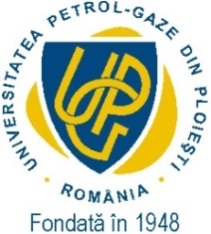 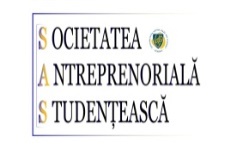 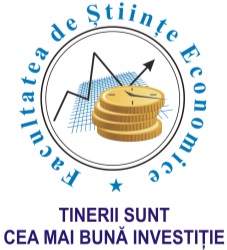 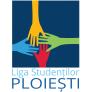 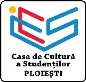 Ministerul Educației NaționaleUniversitatea Petrol-Gaze din PloieștiSocietatea Antreprenorială Studențească din cadrul UPG  PloieștiFacultatea de Ştiinţe EconomiceLiga Studenților din Centrul Universitar PolieștiCasa de Cultură a Studenților PloieștiNume şi prenume autor/autorie-mail:Nr. telefon:Universitatea:Facultatea:Specializarea:Nivelul de studii:Anul de studiu:Titlul comunicării științificeNume si prenume cadru didactic coordonatorData sosirii:Ora sosirii (estimativ):Modalitatea de transport:Cazare:13-14 noiembrie14-15 noiembrie